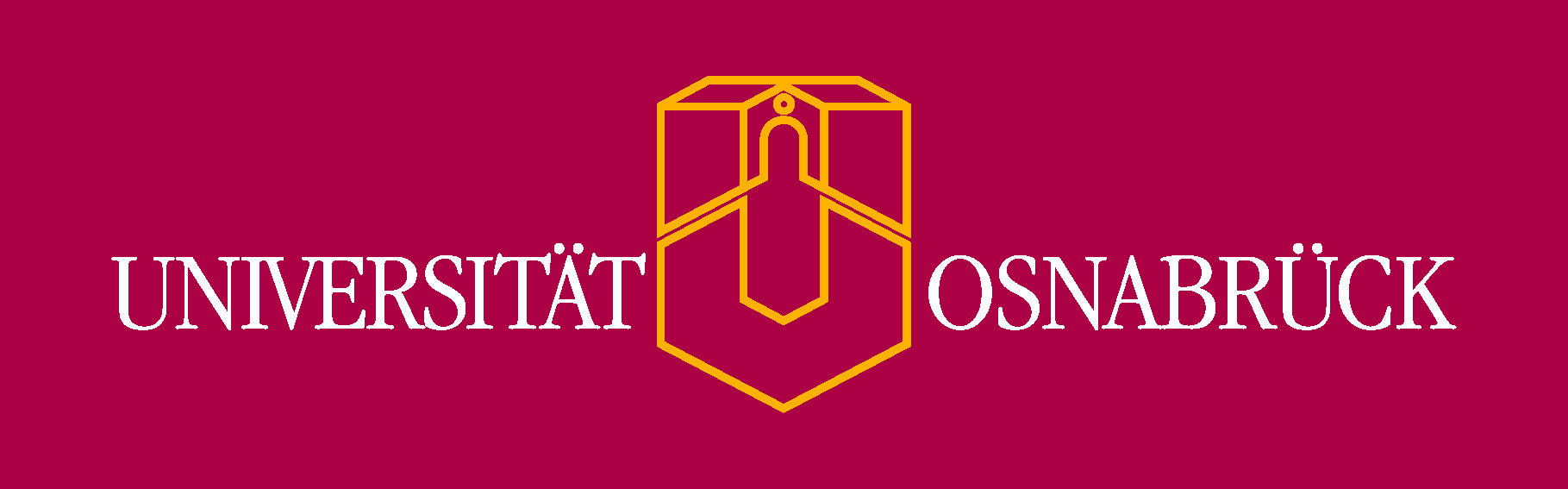 Bestätigung über den Abschluss eines Individuellen Entwicklungsplans zur Promotion (IDP)Die Doktorandin/ der Doktorand ……………………………………………………. und die Betreuerin/ der Betreuer ………………………………………………………. haben im Rahmen des geplanten Promotionsvorhabens mit einer Dissertation zum Thema …………………………………………………………………………………………………………………………………………………………………………………………………………………………………………………………………………………...				(Arbeitstitel oder Arbeitsgebiet)einen Individuellen Entwicklungsplan zur Promotion (IDP) abgeschlossen. Der IDP beinhaltet eine Betreuungsvereinbarung und schließt darüber hinaus weitere Vereinbarungen mit Blick auf Fragen der Finanzierung der Promotionsphase, der individuellen Qualifikation, der Beteiligung in der Lehre, ggf. der beruflichen Orientierung sowie eine Verpflichtung auf die Einhaltung der Grundsätze guter wissenschaftlicher Praxis ein. Der IDP wird zu Beginn der Promotion abgeschlossen und im Rahmen der Statusgespräche von Promovierenden und Betreuenden weiterentwickelt.Osnabrück, den …………………………….………………………………………………………			…….…………………………………………………Doktorandin/Doktorand					Betreuerin/ Betreuer